Хочу взять ипотеку под 2 %. Но не знаю, подхожу ли под критерии молодой семьи…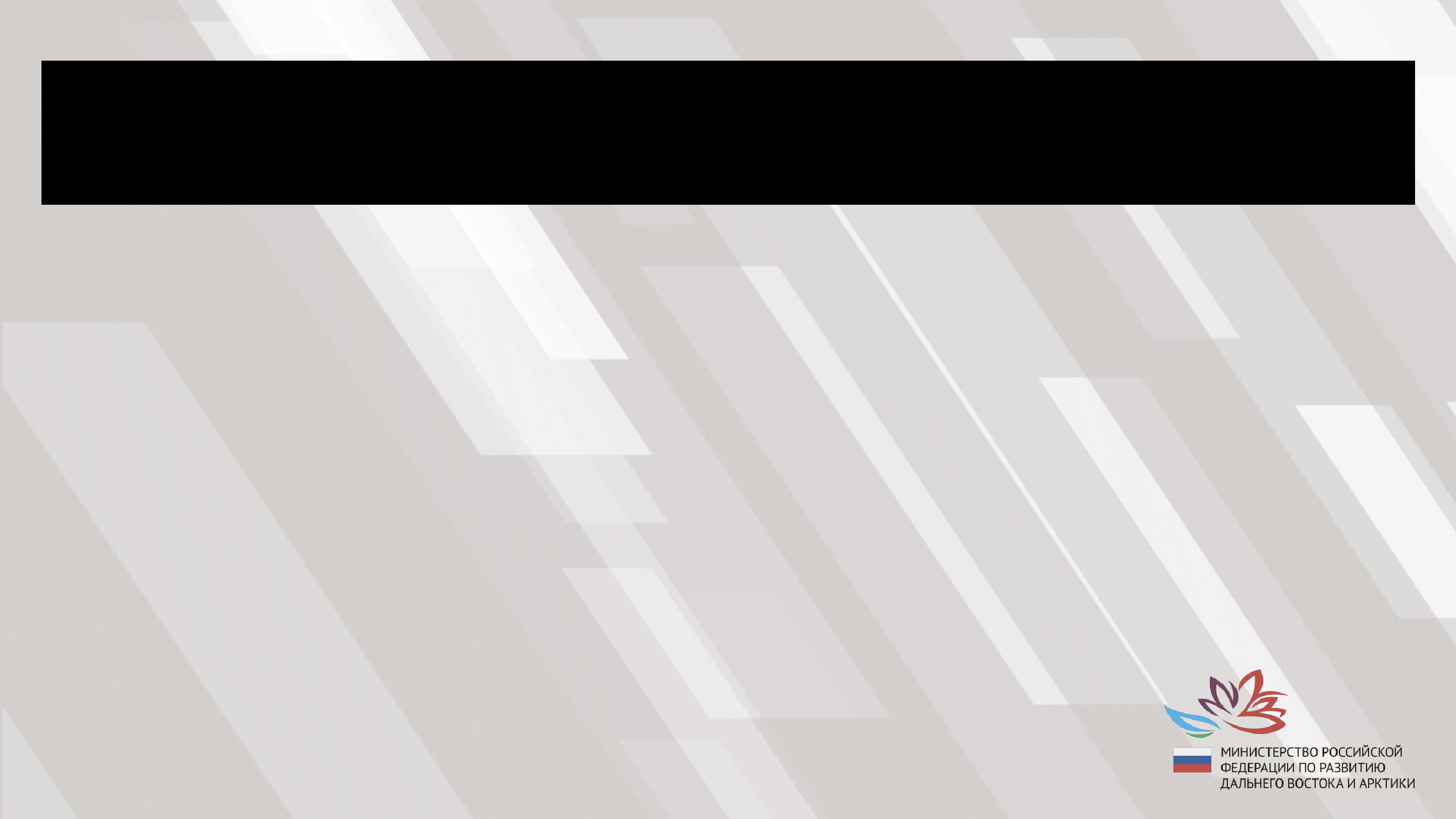 ✓Вы – молодая семья, если каждому из Вас еще НЕ исполнилось 36 лет!✓У вас не обязательно должны быть дети. Главное, что и муж, и жена должны иметь российское гражданство и подходить по возрасту.✓Также бывает неполная молодая семья. Это когда у одного родителя есть ребенок до 18 лет. В этом случае тоже важно лишь российское гражданство и возраст родителя.ИПОТЕКА 2%ДЛЯ МОЛОДЫХ СЕМЕЙПравильно понимаю, что если в семье нет детей, то мы всё равно подходим?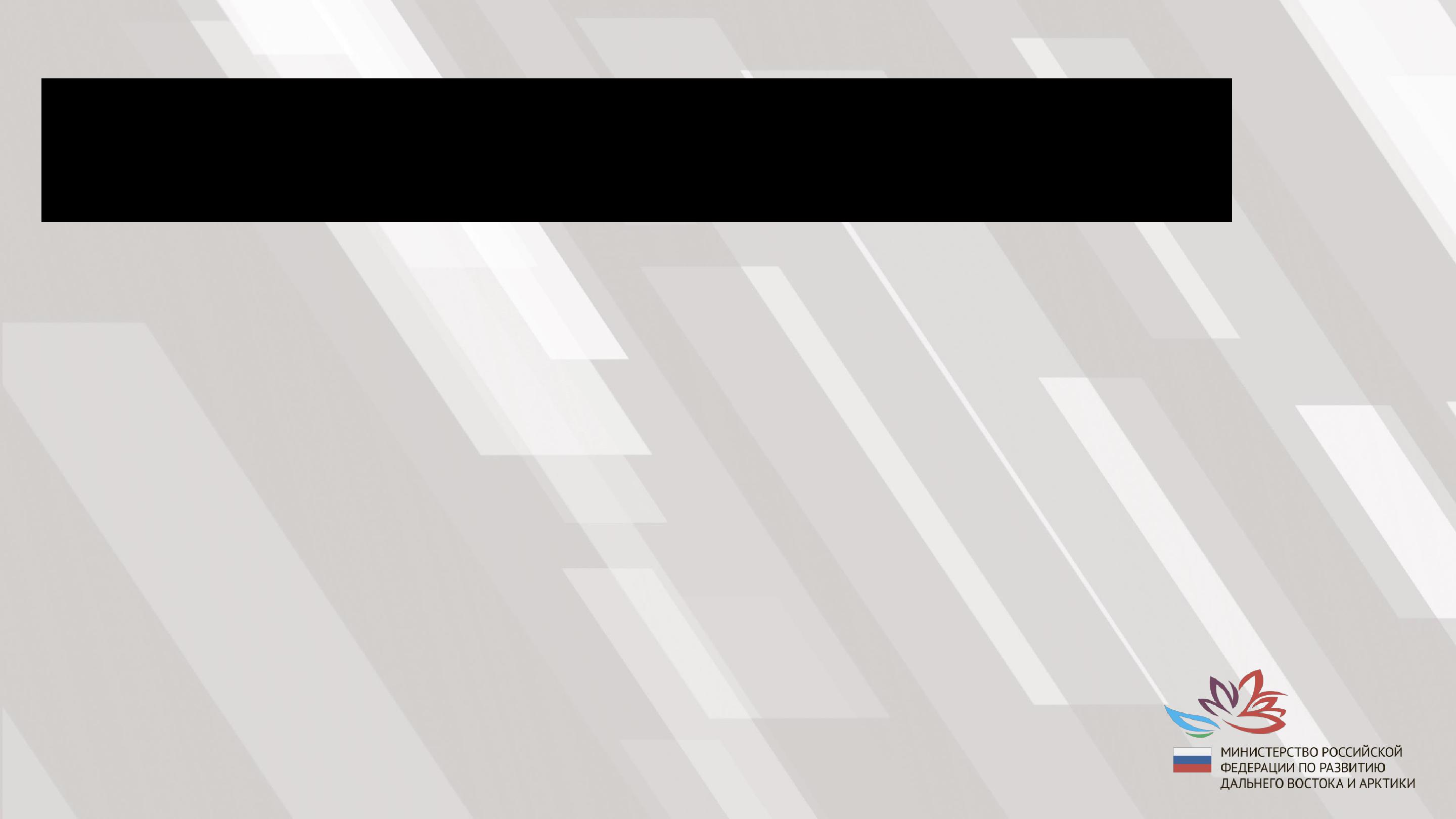 Да, подходите.Наличие ребенка учитывается только в неполной семье.ИПОТЕКА 2%ДЛЯ МОЛОДЫХ СЕМЕЙнас уже есть квартира. Мы не состоим ни в каких программах по улучшению жилищных условий, не признаны нуждающимися… Нам дадут кредит?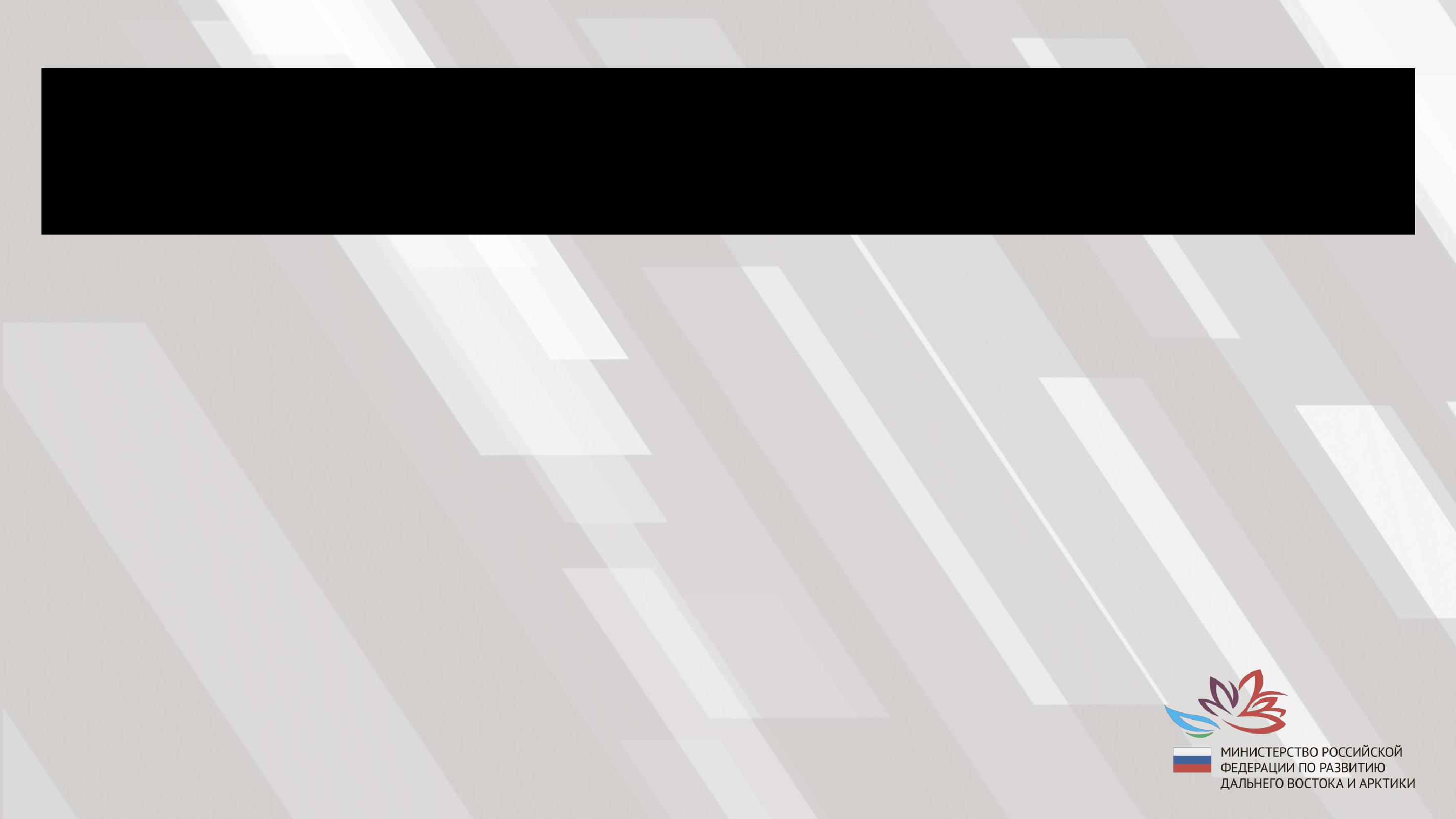 Дадут. В льготной ипотеке не установлено никаких ограничений кроме возраста супругов. То есть любая семья, подпадающая под критерий возраста, может взять ипотеку 2%.ИПОТЕКА 2%ДЛЯ МОЛОДЫХ СЕМЕЙИ что, только первичный рынок жилья?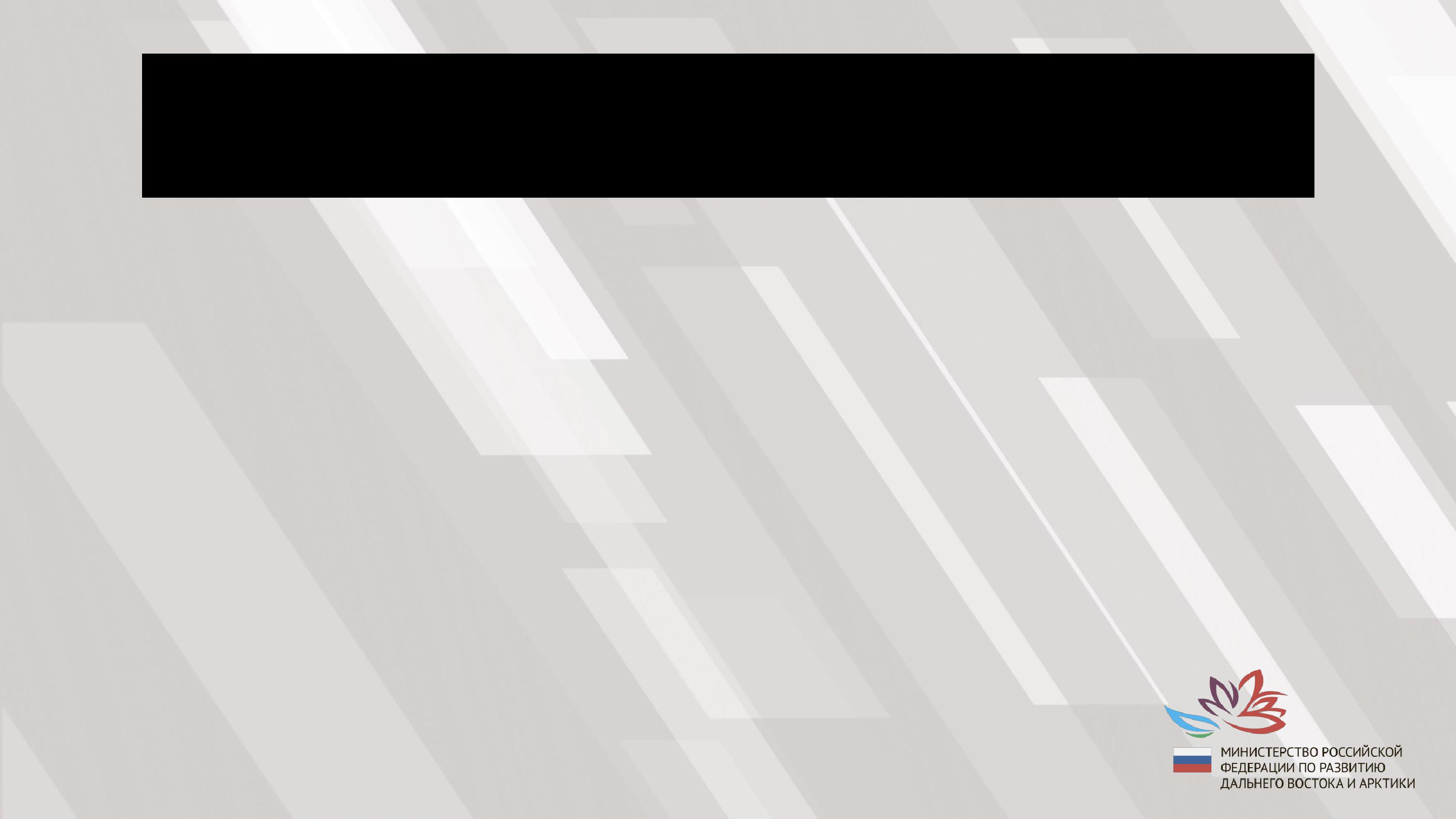 Или вторичку тоже можно?Молодая семья может взять ипотеку на:покупку готовой или строящейся квартиры на первичном рынке;покупку готовой квартиры на вторичном рынке, если она расположена всельском поселении;покупку земельного участка и на строительство жилого дома.ИПОТЕКА 2%ДЛЯ МОЛОДЫХ СЕМЕЙТак, а какой залог тогда в банке будет?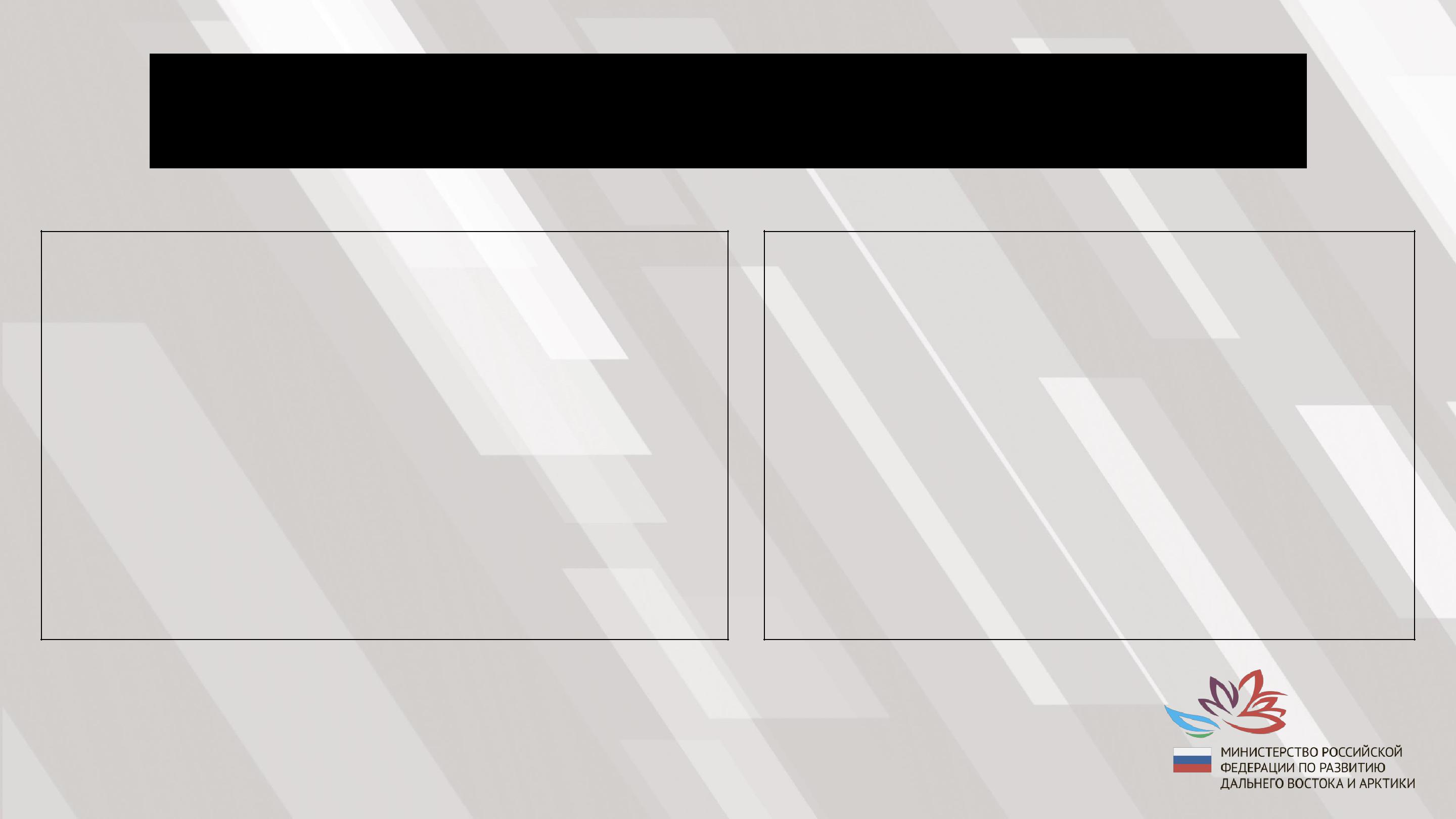 И можем ли мы привлечь созаёмщиков?Банк возьмет в залог приобретаемую квартиру.В случае покупки в строящемся доме будет залог права требования по договору участия в долевом строительстве (договору уступки права требования по указанному договору).Если же строите жилой дом на земле,то залог имеющейся недвижимости.ИПОТЕКА 2%ДЛЯ МОЛОДЫХ СЕМЕЙВ обязательном порядке созаёмщиком будет выступать супруг/супруга. Остальных созаёмщиков и поручителей, если они нужны, Вы можете привлечь.Требование о возрасте на них не распространяется.Какие еще требования банк выставит?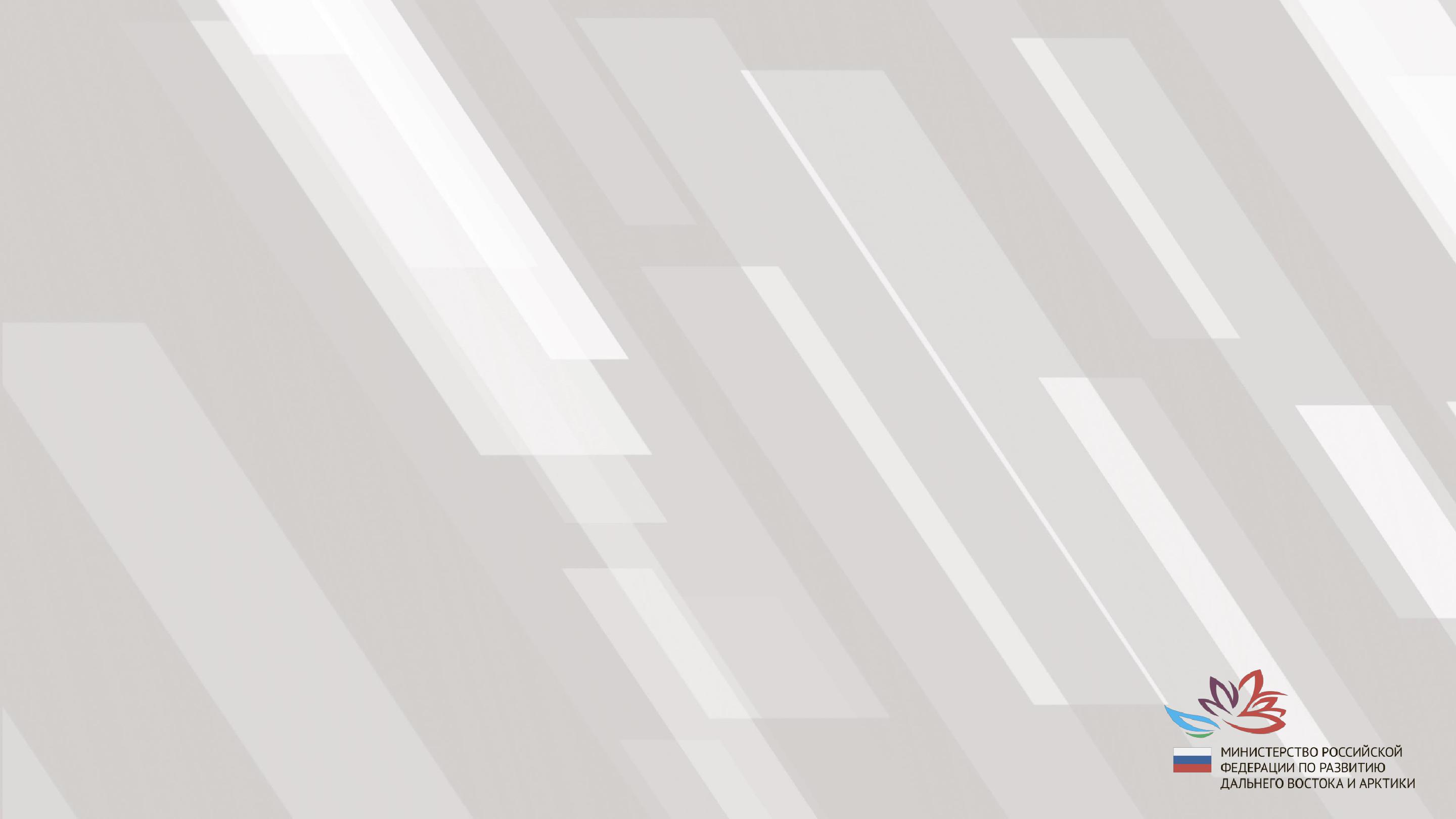 Ещё одно из условий банков – это прописка. В течение 9 месяцев после оформления права собственности Вы должны будете прописаться в новой квартире или доме. Сохранять прописку нужно будет не менее 5 лет с даты выдачи кредита. В случае нарушения условия, процентная ставка будет увеличена банком до рыночного уровня.Также, важно помнить, что банк вправе отказать Вам в выдаче льготной ипотеки,если до этого у Вас была негативная кредитная история.ИПОТЕКА 2%ДЛЯ МОЛОДЫХ СЕМЕЙЛадно, убедили. Какие условия?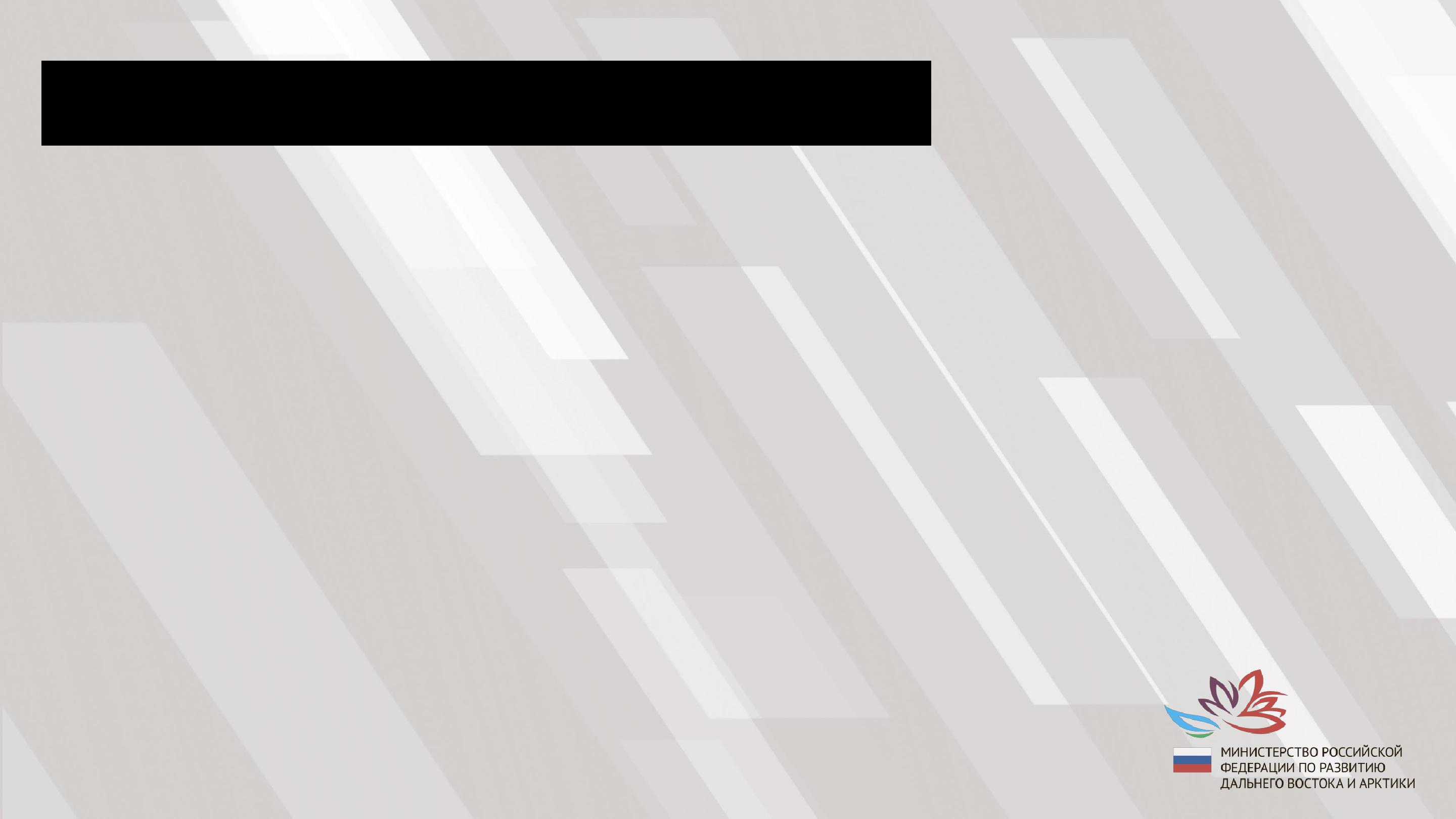 Ставка – до 2% годовых;Первоначальный взнос – не менее 20% от стоимости приобретаемого объекта;Размер кредита – не более 6 миллионов рублей;Срок кредитования – до 20 лет;Взять льготную ипотеку можно только один раз.ИПОТЕКА 2%ДЛЯ МОЛОДЫХ СЕМЕЙ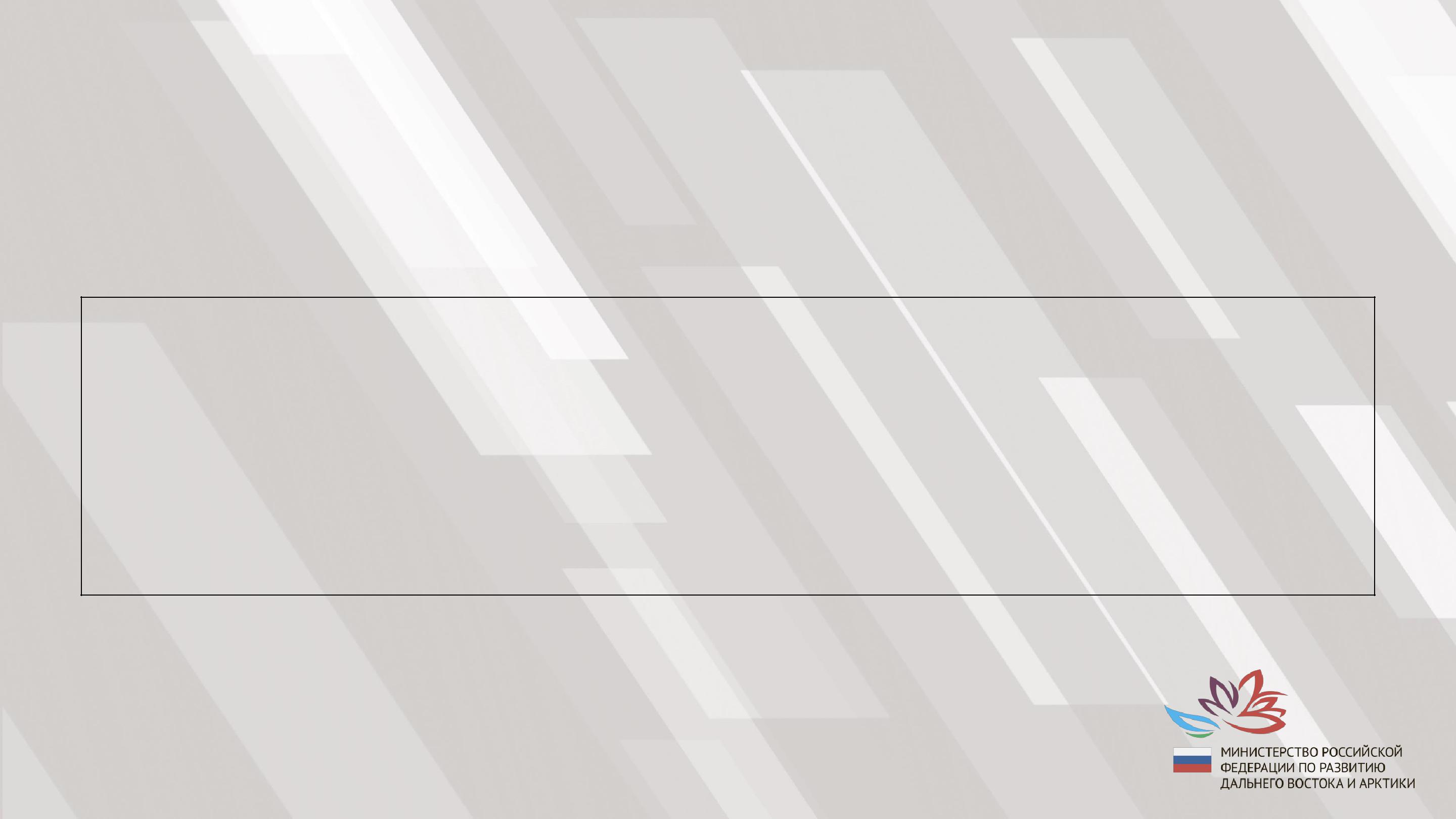 Раньше же говорили, что первоначального взноса не будет, а теперь есть?Первоначальный взнос введен по требованию банковского регулятора, который старается снизить риски для банков.20% - это среднерыночный уровень. Такой первоначальный взнос подтверждает серьезность намерений заемщика, готовность выплачивать долгосрочный кредит, пусть и по беспрецедентно низкой ставке.ИПОТЕКА 2%ДЛЯ МОЛОДЫХ СЕМЕЙТо есть уже можно подать заявку и получить льготную ипотеку?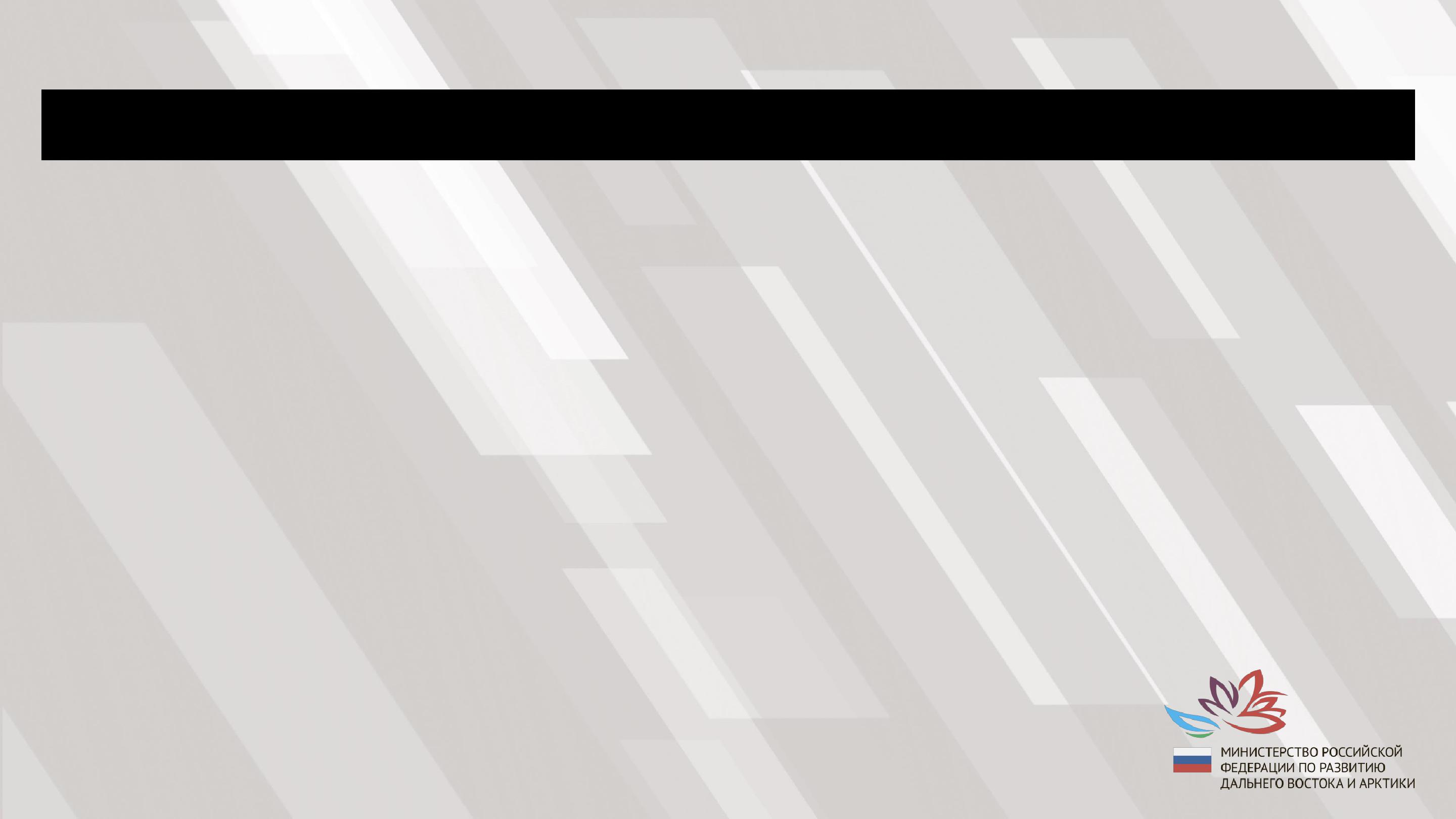 ✓Да, заявки уже принимаются и рассматриваются двумя банками: АО«Банк ДОМ.РФ» и Азиатско-Тихоокеанский банк. Заявку можно подать вофисе банка или оставить он-лайн на сайте: www.дом.рф и www.atb.su✓Первые кредиты начнут выдавать до конца 2019 года.✓Также до конца года расширится список банков-участников.ИПОТЕКА 2%ДЛЯ МОЛОДЫХ СЕМЕЙ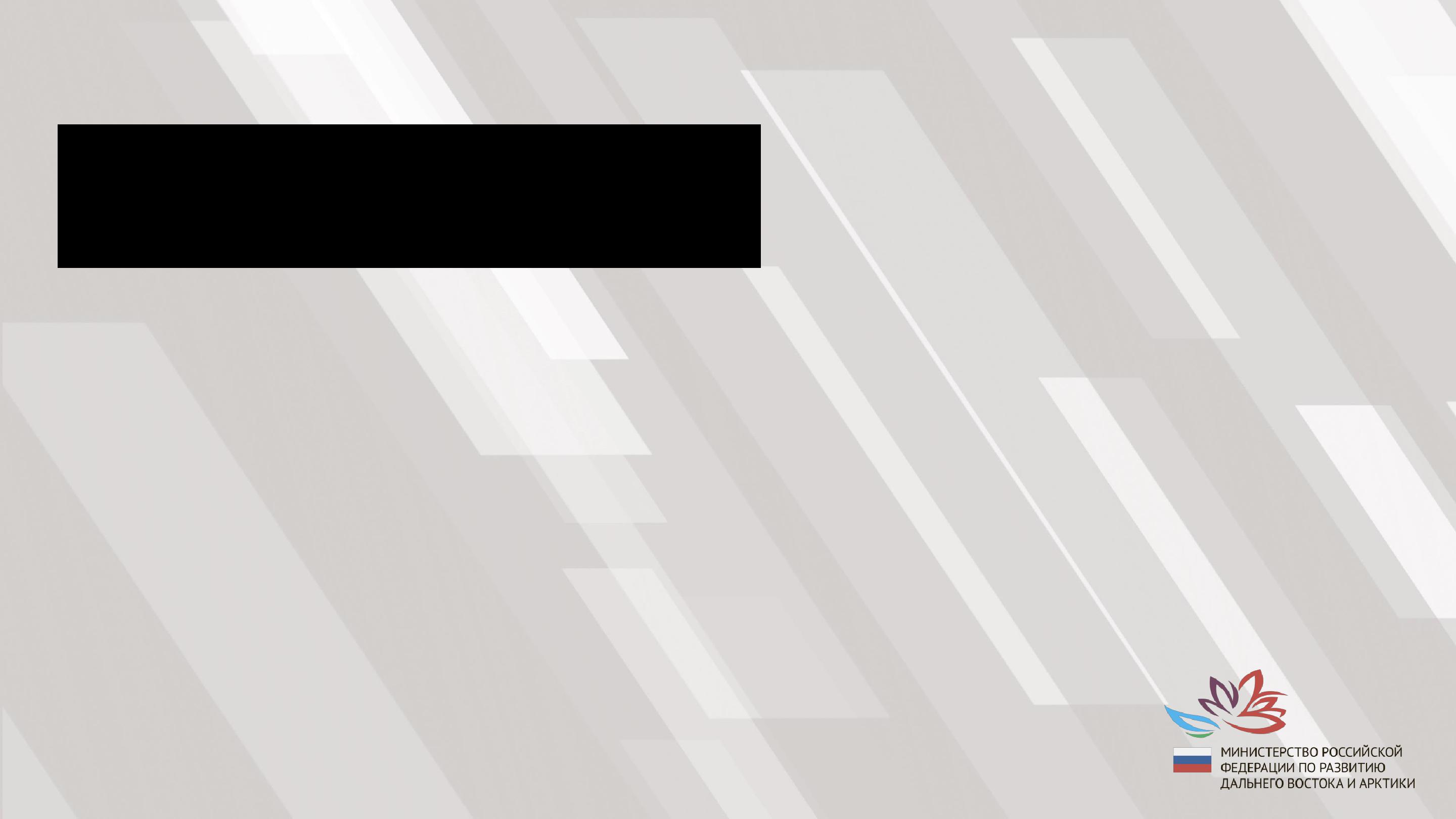 О! А можно я лучше старуюипотеку рефинансирую?Нет. Рефинансирование ранее полученных ипотек не предусмотрено.ИПОТЕКА 2%ДЛЯ МОЛОДЫХ СЕМЕЙ